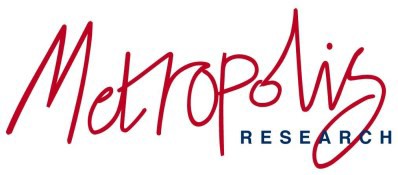 Принимали ли вы или члены вашей семьи участие в следующих природоохранных инициативах? Если нет, то в чем было основное препятствие?Если у вас дома нет солнечных панелей, то почему они не установлены?(Выберите сколько угодно вариантов ответа)Здравствуйте! Меня зовут 	. Я работаю в компании Metropolis Research и звоню вам от имени Муниципалитета Port Phillip.Муниципалитет проводит опрос, цель которого - выяснить отношение граждан к проблеме изменения климата и обеспечения экологической устойчивости. Опрос также позволит наметить комплекс мер по решению связанных с этим проблем. Всё это необходимо для разработки целевой программы по обеспечению экологической устойчивости.Опрос займет приблизительно 10 минут и является совершенно конфиденциальным.В целом насколько вы озабочены в связи с изменением климата? Укажите степень озабоченности с помощью шкалы от 0 (совершенно не озабочен) до 10 (крайне озабочен).С помощью той же шкалы укажите степень своей озабоченности по поводу следующих прогнозируемых воздействий изменения климата.В какой степени вы согласны со следующими утверждениями по поводу изменения климата? Укажите степень согласия с помощью шкалы от 0 (совершенно не согласен) до 10 (полностью согласен).1. Пандемия COVID-19012345678910992. Изменение климата012345678910993. Повышение инфляции / банковских процентных ставок / стоимости жизни / другие экономические новости012345678910994. Частота и интенсивность стихийных бедствий в Австралии(например, недавние наводнения и лесные пожары)012345678910991. Оформление необходимых видов страховки012345678910992. Соблюдение мер безопасности при аномальной жаре012345678910993. Защита себя самого и членов семьи при наводнении и буре012345678910994. Что делать в экстренной ситуации, к кому обратиться за помощью и куда эвакуироваться01234567891099В данный момент участвуем / приняли участиеПланируем в ближайшие 5 летНе планируем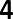 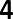 Не могу сказатьПрепятствие1. Установка солнечных панелей и/или батарей12392. Стали меньше пользоваться автомобилем12393. Купили электромобиль (не гибридный автомобиль)12394. Купили электрический велосипед12395. Использовали системы совместного использования автомобиля (вместо использования собственного автомобиля)12396. Пользовались специальной услугой по вторичной переработке (например, услугой по сбору электронного мусора)12397. Не использовали пластик, предназначенный для одноразового использования  (например, использовали собственные стаканчики многоразового использования, брали с собой в магазин собственные мешки для покупок)12398. Использовали еду, выращенную в нашей местности (например, из своего огорода, из общественного огорода или с фермерского рынка)12399. Разработали для своей семьи план действий на случай экстремальной жары, бури или наводнения123910 У нас имеются баки для дождевой воды; использовали сточную воду из душа, умывальников и кухни ("серую воду") для поливки огорода123911 Внесли изменения в использование отопления и кондиционирования с целью экономии энергии и / или денег123912 Вместо прежней компании по электроснабжению стали пользоваться услугами компании, использующей энергию из возобновляемых источников, или подключились к программе   "Greenpower"123913. Перешли от газовых бытовых приборов на электрические(например, система нагревания воды, плита)123914. Переоборудовали жилое помещение с целью уменьшения потери тепла или сохранения прохлады (например, устранение сквозняков,установка теплоизоляции или жалюзи)123915 Посадили растения в саду или на грядке1239Отсутствие информации / знанийОтсутствие интересаСлишком большие расходыНет возможности / например, из-за того, что жилое помещение не является собственнымОтсутствие времениПрочееЭто слишком дорогоЭто слишком дорого1Нет времени на то, чтобы этим занятьсяНет времени на то, чтобы этим заняться7Мне не полагается возмещение расходов от правительства штата ВикторияМне не полагается возмещение расходов от правительства штата Виктория2Эти расходы себя не оправдываютЭти расходы себя не оправдывают8Мой дом считается объектом культурного наследия - солнечные батареи поменяли бы облик здания, так как они были бы видны с улицыМой дом считается объектом культурного наследия - солнечные батареи поменяли бы облик здания, так как они были бы видны с улицы3В многоквартирном здании нет отдельных счетчиков электроэнергииВ многоквартирном здании нет отдельных счетчиков электроэнергии9Мой дом считается объектом культурного наследия - получить разрешение будет сложноМой дом считается объектом культурного наследия - получить разрешение будет сложно4Я об этом никогда не думалЯ об этом никогда не думал10Дом находится в тени / солнечные батареи не будут эффективными5Я арендую жилье11Я живу в квартире / это было бы слишком сложно6Прочее (укажите): 	12Если вы стараетесь экономить воду и рационально ее использовать, то какие меры вы для этого предпринимаете?(Выберите сколько угодно вариантов ответа)Если в данный момент у вас дома газовые бытовые приборы, вы хотели бы перейти на использование следующих видов бытовых приборов, работающих на электричестве?Если вы не рассматриваете возможность перехода на использование электрических бытовых приборов вместо газовых, то каковы для этого причины или препятствия?Один:Два:  Три:Какие из следующих факторов способствовали бы вашему участию в местных природоохранных мероприятиях?(Выберите сколько угодно вариантов ответа)Наличие более подробной информации о проводимых	1	Возможность встретиться с	6мероприятиях	единомышленникамиБольшая доступность информации	2	Бесплатные мероприятия	7Лучшее понимание местной	3	Большее количество мероприятий, проводимых в разное время	8среды обитания	дня или по выходнымВозможность чему-то научиться или приобрести определенные навыки	4	Принятие участия в практических делах /	9Достижение каких-то результатовВозможность принять участие в сборе данных 	5	Прочее (укажите):	10для исследований (например, деятельность "ученых-любителей")		Что могло бы убедить вас чаще пользоваться общественным транспортом, ходить пешком или ездить на велосипеде?ОбщественныйтранспортХодьба/ езда на велосипедеЭлектрический велосипед / E-скутерЧто могло бы убедить вас чаще пользоваться общественным транспортом, ходить пешком или ездить на велосипеде?ОбщественныйтранспортХодьба/ езда на велосипедеЭлектрический велосипед / E-скутерЧто могло бы убедить вас чаще пользоваться общественным транспортом, ходить пешком или ездить на велосипеде?ОбщественныйтранспортХодьба/ езда на велосипедеЭлектрический велосипед / E-скутерЧто могло бы убедить вас чаще пользоваться общественным транспортом, ходить пешком или ездить на велосипеде?ОбщественныйтранспортХодьба/ езда на велосипедеЭлектрический велосипед / E-скутерУкажите, к какой возрастной группе вы относитесь.Укажите, к какой возрастной группе вы относитесь.Укажите, к какой возрастной группе вы относитесь.от 18 до 24 лет1от 45 до 59 лет4от 25 до 34 лет2от 60 до 74 лет5от 35 до 44 лет375 лет и старше6К какому полу вы себя относите?Мужчина Женщина Небинарый123Предпочитаю иной термин:Предпочитаю не говорить34Относите ли вы себя к одной из следующих групп населения?Относите ли вы себя к одной из следующих групп населения?Относите ли вы себя к одной из следующих групп населения?Человек, не говорящий по-английски1Человек, предоставляющий уход5Абориген или выходец с островов Торресова пролива2Инвалид6ЛГБТИКА+3Я живу один7Я считаю себя человеком, находящимся в неблагоприятной финансовой ситуации4Каков состав вашей семьи?Семья с двумя родителями (самому младшему от 0 до 4 лет)1Семья с одним родителем (самому младшему от 13 до 18 лет)7Семья с двумя родителями (самому младшему от 5 до 12 лет)2Семья с одним родителем (только взрослый ребенок)8Семья с двумя родителями (самому младшему от 13 до 18 лет)3Групповое домохозяйство9Семья с двумя родителями (только взрослый ребенок)4Домохозяйство, в котором проживает один человек10Семья с двумя родителями (самому младшему от 0 до 4 лет)5Семейная пара11Семья с одним родителем (самому младшему от 5 до 12 лет)6Прочее (укажите):	12Какова ваша жилищная ситуация в данный момент?Это мое собственное жилое помещениеИпотека (выплачиваю ссуду за это жилое помещение)12Арендую жилье в частном секторе (например, через агентство по недвижимости)Арендую государственное жилье34В каком виде жилого помещения вы проживаете?Отдельно стоящий дом1Квартира или юнит в высотном доме4Дом, примыкающий к соседнему дому или дом, составляющий часть сплошного ряда домов2Не знаю9Квартира или юнит в малоэтажном доме (до 4 этажей)3Вы хотите сделать дальнейшие замечания?Вы хотите сделать дальнейшие замечания?Вы хотите сделать дальнейшие замечания?Вы хотите сделать дальнейшие замечания?